LI: To understand how a character may be feeling at key points of the story. I will be successful if…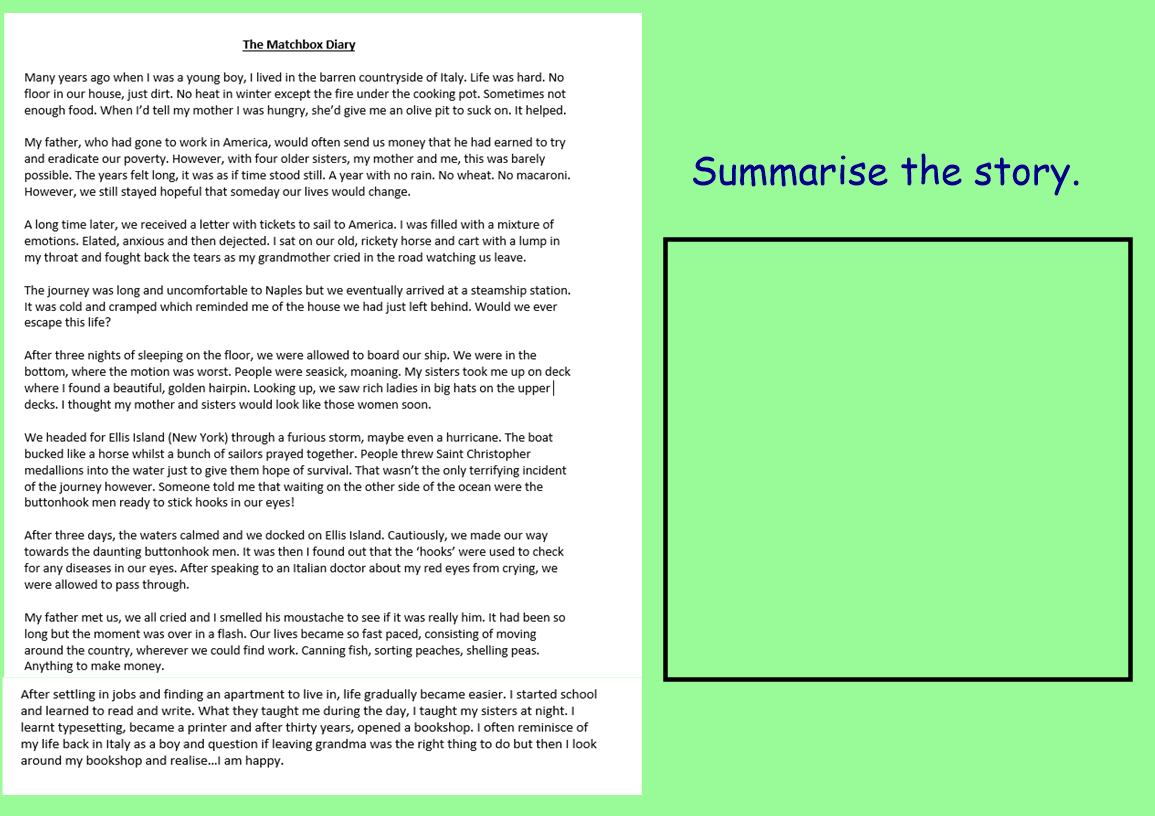 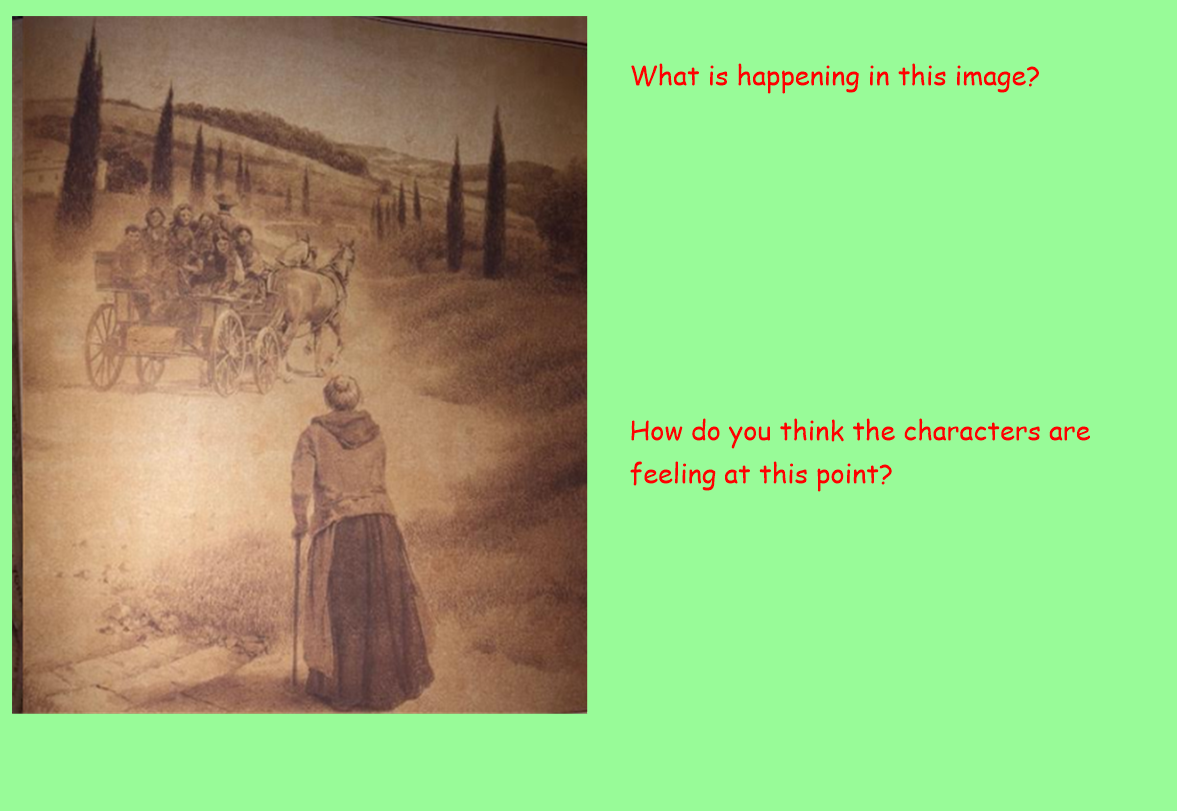 Decision Wheel – Content Domain 2b, 2dI can suggest what a character’s emotions might be.I can weigh up a characters decision using a decision wheel.I can state what I would do in the same situation and explain why. 